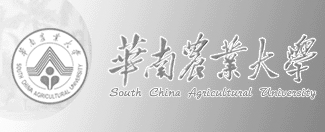 硕士研究生中期考核表学          号  研 究 生 姓 名  学          院  专          业  研  究  方  向  学  生  类  别     全日制□    非全日制□培  养  类  别      非定向□    定向□       导  师  姓  名  填  表  日  期  华南农业大学研究生个人总结（思想品德、奖惩情况、参加科研项目、学术会议及发表论文情况）学习成绩表（由教务员打印出成绩表、盖章，研究生把成绩表附本页）导师意见（根据该生的政治表现、思想品德、学习成绩、学习态度、科研能力等提出分流意见）评定结果：（优秀、良好、合格、不合格）导师签名：                                 日期：学位评定分委员会意见：学位评定分委员会主席签名：                                日期：                          （学院盖章）